Mon portait chinois : Moi, SambaSi j’étais une couleur,Si j’étais un instrument
de musique,Si j’étais un animal,je serais le rose.je serais le piano.je serais le lion.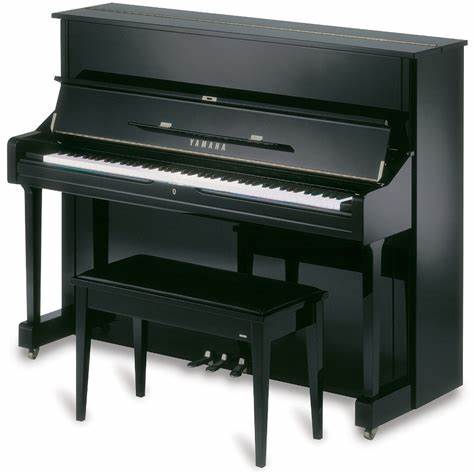 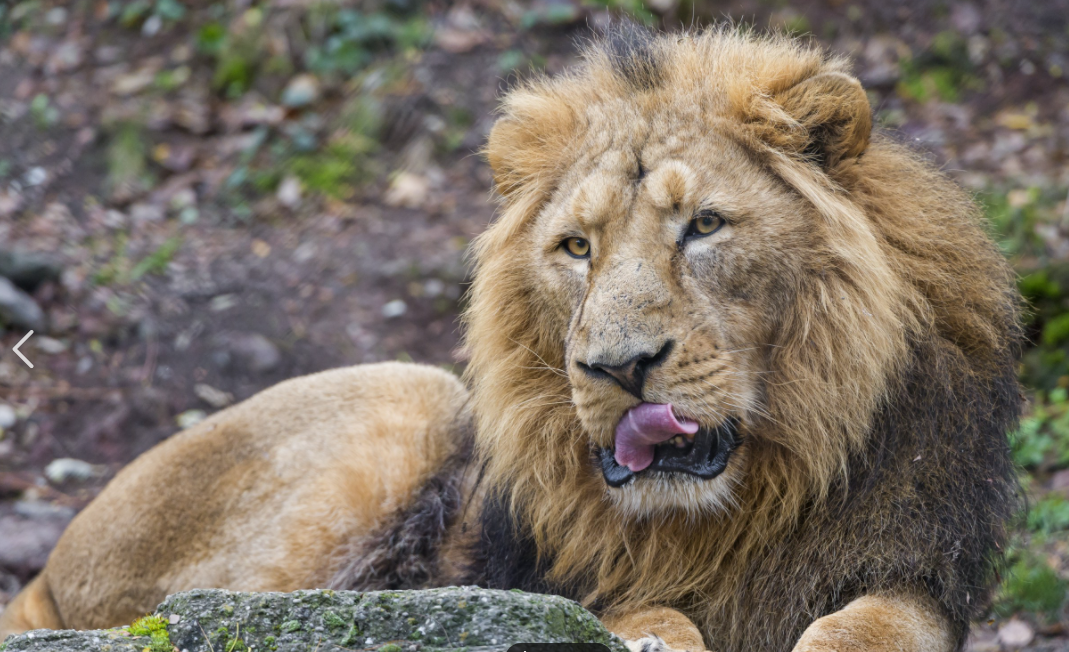 Si j’étais une plante,Si j’étais un sport,Si j’étais un artiste,je serais le pommier.je serais le football.                                                                            je serais chanteur.Si j’étais un mot,Si j’étais un monument, Si j’étais une ville,je serais l’amour.je serais la tour Eiffel.je serais Paris.